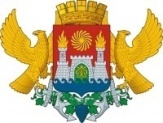 РОССИЙСКАЯ ФЕДЕРАЦИЯМИНИСТЕРСТВО ОБРАЗОВАНИЯ И НАУКИ РЕСПУБЛИКИ ДАГЕСТАНУПРАВЛЕНИЕ ОБРАЗОВАНИЯ Г. МАХАЧКАЛЫМУНИЦИПАЛЬНОЕ БЮДЖЕТНОЕ ОБЩЕОБРАЗОВАТЕЛЬНОЕ УЧРЕЖДЕНИЕ«ЛИЦЕЙ №52»ул. Громова,6-А          e-mаil: ege200652@yandex.ru        факс(8722)694780    тел. 69-47-80, 69-06-58П Р И К А З 24.08.2020 г.                                                                                                                    № «О создании комиссии по контролю за организацией и качеством питания обучающихся на 2020-2021 учебный год в МБОУ «Лицей№52»Для решения вопроса по организации и качества питания в целях укрепления здоровья обучающихся МБОУ «Лицей №52» на 2020-2021 учебный год:Приказываю:Создать комиссию по контролю и организацией качеством питания обучающихся МБОУ «Лицей № 52» в составе:- председатель комиссии - Султанова С.Ф., заместитель директора по УВР .- члены комиссии:1.  Магомедов А.Д.- председатель профкома.2. Читуева Р.Г.- медицинский работник.3. Садуева Б.М.-учитель начальных классов.4. Филатова В.С.-член родительского комитета.          2. Установить срок работы комиссии с 01.09.2020г.по 31.05.2021г.          3. Утвердить Положение о комиссии по контролю за организацией и качеством  питания  обучающихся.          4. Утвердить план работы комиссии по контролю и качеству питания обучающихся   на 2020-2021 учебный год.5. Контроль за исполнением данного приказа возложить на зам. директора  по УВР Султанову С.Ф.        Директор 	                Сафарова С.Ш.МБОУ «Лицей №52»